1 Telegärtner Elektronik GmbH Hofäckerstraße 18 74564 Crailsheim Telefon +49 (0)7951 4880 
Fax +49 (0)7951 48880 
info@telegaertner-elektronik.de 
http://www.telegaertner-elektronik.de 
 SANICALL NOTRUF-PAKET 24/7 PLUS [630501]   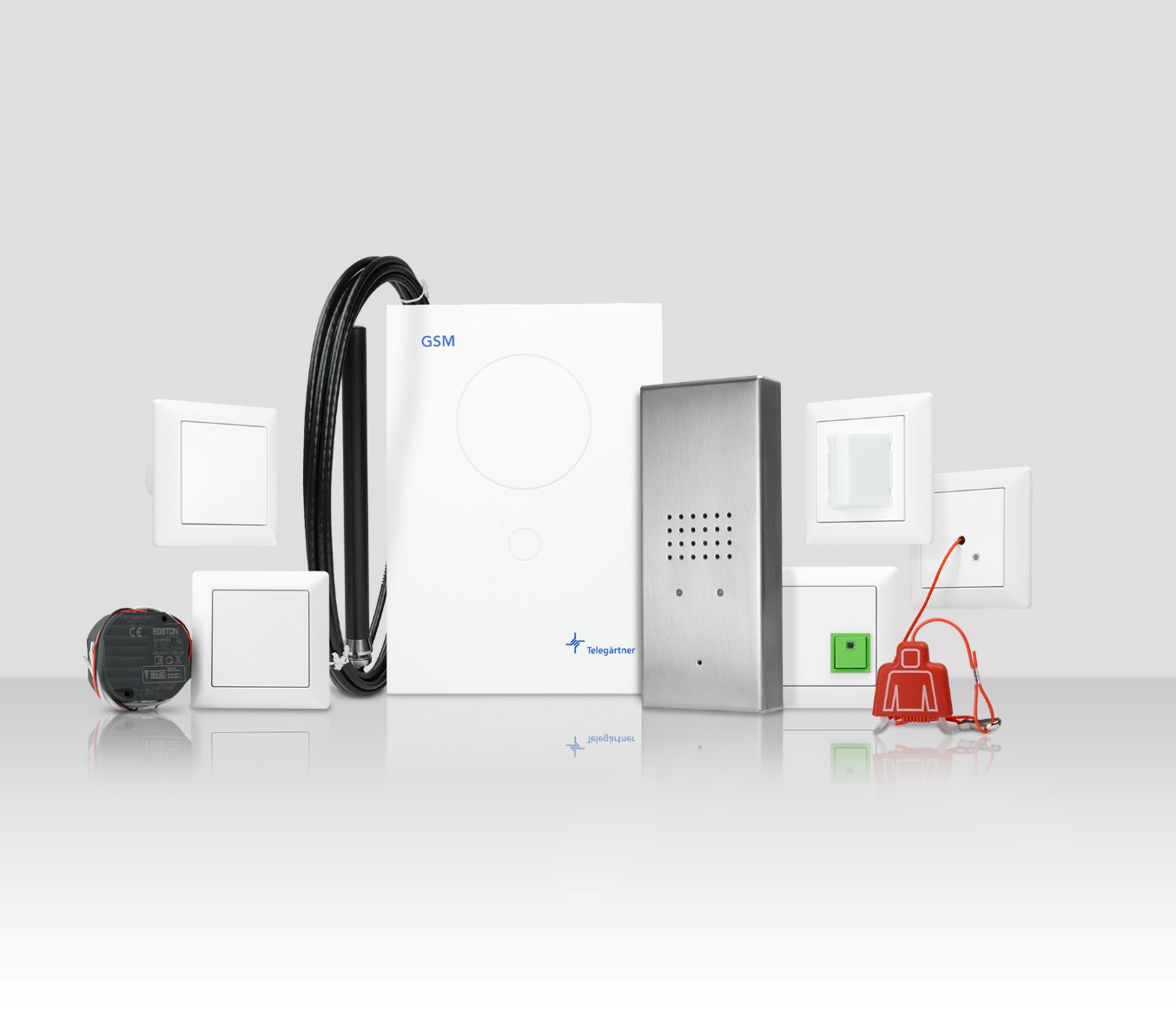 Bestehend aus:SANICALL NOTRUFTELEFON XR	[630001] SANICALL GSM-MODUL AS90 	[630011]  SANICALL RUFMODUL 	[630021] SANICALL ZUGTASTER 	[630022] SANICALL ABSTELLTASTER 	[630023] SANICALL NETZTEIL RM 	[630024] SANICALL USV RM 	[630025] Merkmale:  - Fernnotruf mit Rufsystem im Aufputz-Gehäuse aus Edelstahl, Kommunikation und Datenaustausch mit der Leitzentrale, Freisprechen. - Mobilfunkgateway GSM-Modul AS90 mit SIM-Karte zur Datenübertragung und Kommunikation mit der Leitzentrale über Mobilfunk, D1-SIM-Karte von Siwaltec. - Mobilfunkantenne GAT 1 für GSM-Modul AS90 mit Wandhalterung, wetterfest, 5 Meter Anschlussleitung. - Rufmodul mit roter LED-Signalleuchte, integriertem potenzialfreien Kontakt. - Zugtaster mit 2,5 m langer Zugschnur mit rotem Knauf und Beruhigungslicht im Tastergehäuse. - Abstelltaster mit grüner Abstelltaste. - Netzteil Unterputz. Technische Daten: SANICALL NETZTEIL RM Eingangsspannung: AC 230 V~, 50-60 HzEingangsstrom: 62 mA Ausgangsspannung: DC 24 V Ausgangsstrom: 250 mA Umgebungstemperatur: -20°C bis +50°C Montage: Gerätedosen SANICALL GSM-MODUL AS90  Eingangsspannung: AC 230 V, 50 Hz Betriebstemperatur: 0 °C bis +40 °C  Frequenzband: 900 / 1800 MHz Schnittstelle: XT-Bus Ausgangsspannung: DC 24 V Hinweise: - Für Installation nach DIN VDE 0834 unterbrechungsfreie Spannungsversorgung verwenden. - Zur Erweiterung des Notrufsets können die Komponenten einzeln nachgekauft werden. Fabrikat: Telegärtner Elektronik Artikelnummer: 630501St.